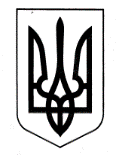 ХАРКІВСЬКА ОБЛАСНА ДЕРЖАВНА АДМІНІСТРАЦІЯДЕПАРТАМЕНТ НАУКИ І ОСВІТИ НАКАЗ07.10.2019					   Харків					№ 255Про участь учнів Харківського обласного вищого училища фізичної культури і спорту у навчально-тренувальному зборі збірної Харківської області серед юнаків 2003 р.н. з водного полоВідповідно до Положення про Департамент науки і освіти Харківської обласної державної адміністрації, затвердженого розпорядженням голови обласної державної адміністрації від 16.04.2018 № 284, враховуючи План спортивно-масових заходів Харківського обласного вищого училища фізичної культури і спорту на 2019 рік, затвердженого директором Департаменту науки і освіти Харківської обласної державної адміністрації, керуючись статтею 6 Закону України «Про місцеві державні адміністрації», н а к а з у ю:	1. РЕКОМЕНДУВАТИ директору Харківського обласного вищого училища фізичної культури і спорту ПОПОВУ Анатолію Михайловичу:	1.1. Забезпечити участь учнів відділення водного поло у навчально-тренувальному зборі збірної Харківської області серед юнаків 2003 р.н., що відбудеться  у м. Кам’янське Дніпропетровської області.		Термін: 22.10.2019-28.10.20191.2. Відрядити до м. Кам’янського Дніпропетровської області вчителя водного поло Харківського обласного вищого училища фізичної культури і спорту для супроводження учнів відділення водного поло.Термін: 22.10.2019-28.10.20192. Витрати по відрядженню учнів та супроводжуючої особи, зазначених у пункті 1 цього наказу, здійснити відповідно до кошторису витрат, затвердженому у  встановленому порядку.3. Контроль за виконанням наказу покласти на заступника директора Департаменту науки і освіти Харківської обласної державної адміністрації – начальника управління освіти і науки Володимира ІГНАТЬЄВА.Директор Департаменту 						Лариса КАРПОВА З наказом «Про участь учнів Харківського обласного вищого училища фізичної культури і спорту у навчально-тренувальному зборі збірної Харківської області серед юнаків 2003 р.н.  від «___» _____________ 2019 р. №_____ознайомлений:Директор Харківського обласного вищого училища фізичної культури і спорту				А. ПОПОВ